Bachelorarbeit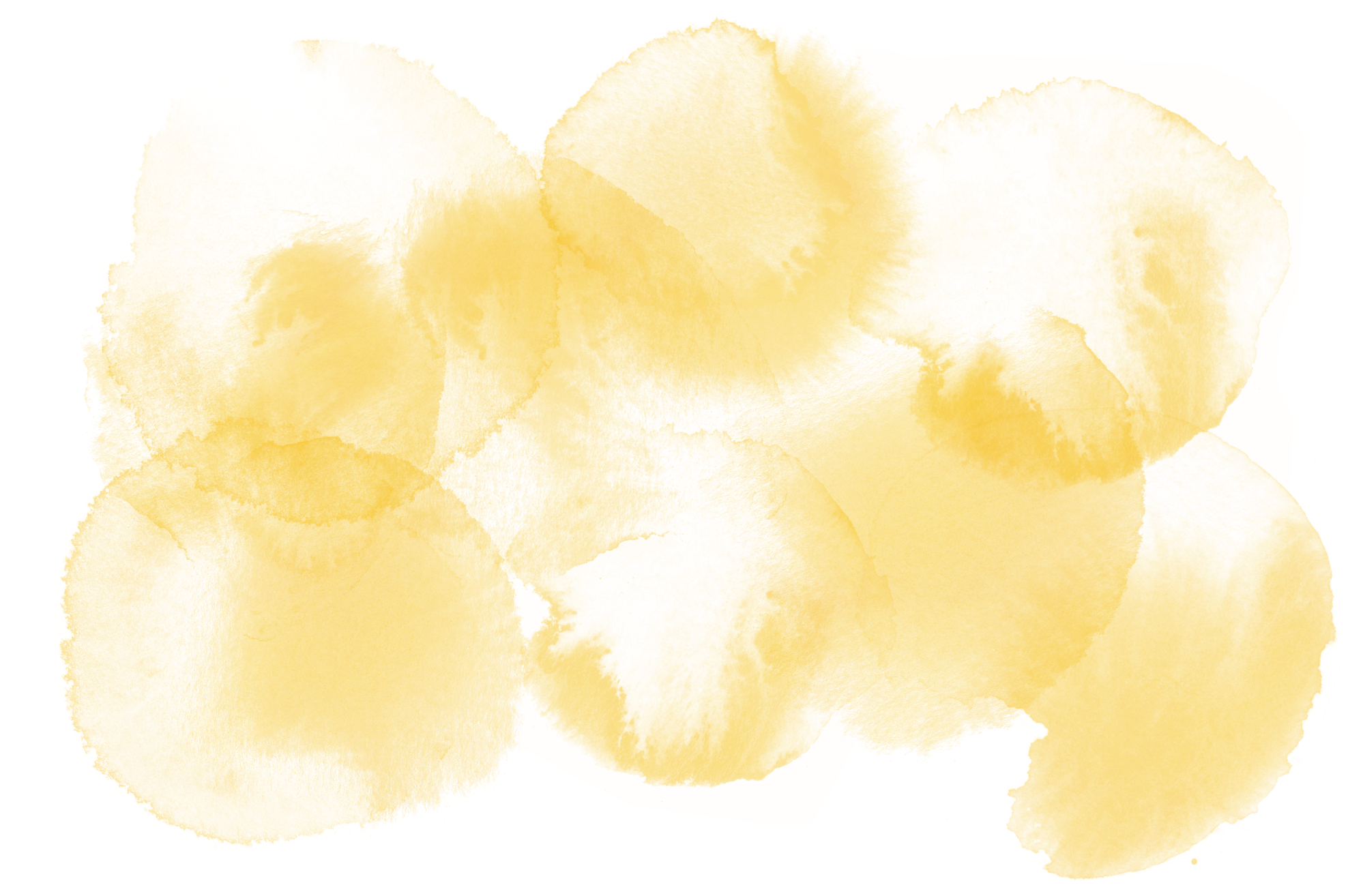 To doDatumTo doDatum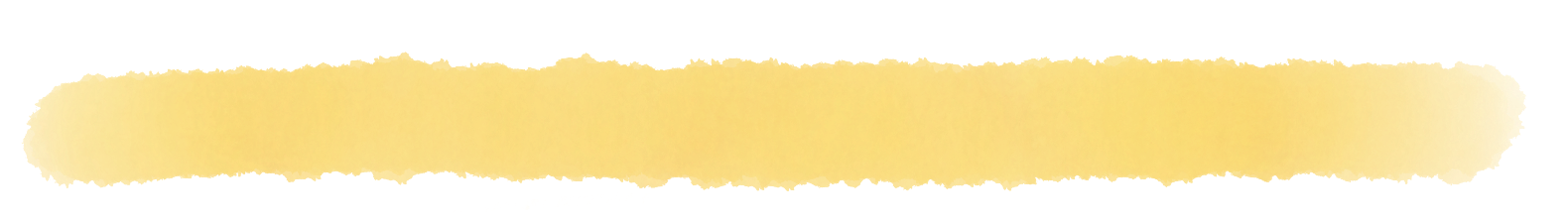 SprechstundeAntragLiteratursucheLiteratursichtungDeckblattFazitInhaltsverzeichnisLiteraturverzeichnisEinleitungAnhangEigenständigkeitserklärungKorrekturlesen sprachlichKorrekturlesen saachlichKorrekturDruckenBindenAbgabe